2018 METRO BRONZE CHAMPIONSHIPS CENTRALFRIDAY, SATURDAY AND SUNDAYMARCH 23-25, 2018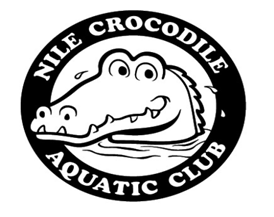 HOSTED BY:NILE CROCODILE AQUATIC CLUBHeld at Mark Twain Pool, Yonkers Montessori Academy,160 Woodlawn Avenue, Yonkers NY 10704SANCTION # 180306METRO CENTRAL TEAMS: APEX Apex Swim Club, AGUA Asphalt Green, ASAP Brooklyn Otters, BAD Badger Swim Club, BKR Brooklyn Stingrays, BWBW Bronx Works Blue Waves, CAS CAS Stingrays, CENT Central Queens, CIY Cross Island Y Barracudas, FLY Flushing YMCA, FREE Freedom Aquatics, GATE Gateway Swimmers, HDRO Hydro Aquatics, HES Hurricane Swimming, HS Harbor Seals/Bay Ridge, JCCT JCC Thunderbirds, KBM Kips Bay Mako's, LGAC LaGuardia Aquatic, LSA Lion Swim Academy, MAKO Manhattan Makos, MCBY McBurney Manta Rays, MPNY Match Point NYC, NCAC Nile Crocodile Aquatic Club, NFS Nu Finmen, NYCC New York City Aquatic Club, NYCP New York City Parks, QNS Queens Aquatic Club, RAC Richmond Aquatic Club, RED Riverbank Redtails, RIST Roosevelt Island Marlins, SBK Swim Brooklyn SHY Shorefront Y (Brooklyn Seals), SWAG Southern Westchester Aquatic Group, TSC Trident Swim Club, WAC Wagner Aquatic Club WEST Westchester Wolverines, WSA Watersign Aquatics  2018 METRO BRONZE CHAMPIONSHIPS CENTRALFriday 23-Sunday 25, March 2018SANCTION:   Held under the sanction of USA Swimming/Metropolitan Swimming, Inc., # 180306 LOCATION:   Mark Twain Pool, Yonkers Montessori Academy, 160 Woodlawn Avenue, Yonkers NY 10704       FACILITY:      25 Yard pool with 8 6ft lanes and non-turbulent lane lines. Colorado electronic timing                          system.NO SMOKING ALLOWED IN THE BUILDING. Teams are expected to police and                        maintain their areas on the pool deck. Athletes, parents and children are restricted to the                        pool area and spectators stands and are not authorized to be in any other part of the                        building. The pool has been certified in accordance with Article 104.2.2C (4). 12 feet in                         deep end, 4 feet in shallow end.SESSIONS:     Session 1- 4:00 PM Warm-up 5:00 PM Start – March 23rd All Age Groups                        Session 2- 8:00 AM Warm-up 9:00 AM Start – March 24th 11-12 & 13-14                        Session 3- 3:15 PM Warm-up 4:15 PM Start – March 24th, 9-10 & 15-18                        Session 4- 8:00 AM Warm-up 9:00 AM Start – March 25th 11-12 & 13-14                         Session 5- 3:15 PM Warm-up 4:15 PM Start – March 25th, 9-10 & 15-18FORMAT:      All events are timed finals. Slow to fast standard This meet will be deck seeded with                         coaches checking in/scratching all swimmers.ELIGIBILITY:  Open to all Invited USA Swimming/Metropolitan Swimming Inc. registered swimmers. All                        swimmers participating in this meet must be registered by the first day of the meet. No                        “Deck Registrations” will be accepted Age on March 23rd, 2018 will determine age for the                         entire meet. DISABILITY                                                                                                                                                                      SWIMMERS:  Swimmers with disabilities are encouraged to attend. Contact the meet director if you                         need special consideration. The athlete (or the athlete’s coach) is also responsible for                         notifying the meet referee of any disability prior to the competition.  ENTRIES:        All Swimmers are limited to 4 events per session. 8 & Under are not permitted to swim in                         this meet. Entry times cannot be faster than BRONZE times as specified by Metropolitan                         swimming 2017-time standards. Swimmers must have swum the events once prior to this                          meet. Entry times must have been achieved between January 1, 2017 and the meet entry                        deadline- March 14th, 2018-  Hy-Tek email entries will be accepted. An email confirmation                         will be sent back, if you do not receive the email confirmation within 2 days of your                        original email please contact the meet director to discuss the entry. Meet entries recon                         from SWIMS will be performed before the meet. NT’s are not allowed. Mail your                         payment to: NCAC   132-15 57Rd, Flushing NY 11355.                           Email Entries/Confirm Entry Receipt: magdyshokry@hotmail.com                         Please sign the waiver on the front.                                                                                                                                                        DEADLINE:    Entries must be received by: March 14th, 2018 An email confirming receipt of entries if you                        provide an email contact. Please contact Meet Director if you do not receive such a report                        within 2 days of your original email.                                                                                                                                                                ENTRY FEE:   An entry fee of $5.00 per individual event plus $1.00-dollar Metro surcharges must                         accompany the entries. Make check payable to: NCAC                        Payment must be received by March 14th2018 for email entries. Payment must be                         Included with all mail entries. Failure to pay entry fees by this deadline could result in                        teams being barred from the meet. WARM-UP:   General warm up with assigned lanes for the first 40 minutes. Sprint lanes and General                        Lanes will be available for the remaining 10 minutes. Lane assignments will be distributed                        along with the scratch sheet at each session.SCRATCHES:  Coaches will be given scratch sheets upon check-in for each session. All scratches are due                          no later than 30 minutes prior to the start of the session. Coaches are asked to indicate                          clearly individual events scratches and which swimmers will not be participating in the                          session.                                                                                                                                     COACHES:       In accordance with Metropolitan Swimming Inc. Policy, only those coaches who display                          current, valid USA Swimming credentials will be permitted to act in a coaching capacity at                         this meet. Coaches who do not possess these credentials will be required to leave the deck                         area.                            AWARDS:      Individual medals for 1st – 8th place, ribbons 9th – 16th place for swimmers below the                         silver minimum standard. Overachiever ribbons will be awarded to swimmers who swim                         Silver, JO qualifying times in an event for a first time at this meet.OFFICIALS:     Meet Referee: Frank A. Zarnitz,  anssec180@gmail.com,  (917) 284-0477                         Officials wishing to volunteer should contact Meet Referee by March 2nd, 2018                                                                                                    ADMIN.                                                                                                                                                                      OFFICIAL:        Administrative Official Magdy Shokry, magdyshokry@hotmail.com  (347) 466-0375MEET                                                                                                                                                                DIRECTOR:     Wendy Martinez, bellamiamour@usa.net (917) 392-9259  RULES:            The current USA Swimming Rules and Regulations will apply. The USA Swimming Code of                          Conduct is in effect for the duration of the meet. The overhead start procedure may be                          used at the discretion of the meet Referee.                                                                                                            SAFETY:          Metropolitan Safety and Warm-up procedures will be in effect. Marshals will be present                         throughout warmups and competition, and have the authority to remove, with the                          concurrence of the meet Referee, any swimmer, coach, club, or spectator for failure to                          follow the safety rules. “Any swimmer entered in the meet must be certified by a USA                          Swimming member coach as being proficient in performing a racing start or must start                         each race from within the water. When unaccompanied by a member-coach, it is the                         responsibility of the swimmer, or the swimmer’s legal guardian, to ensure compliance with                          this requirement”   WATER                                                                                                                                                                                      DEPTH:            25 Yard pool with 8 6ft lanes and non-turbulent lane lines. Colorado electronic timing                          System. The pool has been certified in accordance with Article 104.2.2C (4). 10 feet in                          deep end, 4 feet in shallow end.DISCLAIMER:  Upon acceptance of his/her entries, the participant waives all claims against Mark Twain                          Pool, Yonkers Montessori Academy, Nile Crocodile Aquatic Club, Metropolitan Swimming                          Inc., & USA Swimming Inc., and their agents or representatives for any injury occurring as                          a result of the meet. AUDIO/                                                                                                                                                                  VISUAL:            Use of Audio or visual recording devices, including a cell phone, is not permitted in                           changing areas, rest rooms, behind the blocks or locker rooms.DRONES:           Operation of a drone, or any other flying apparatus, is PROHIBITED over the venue                            (pools, athlete/coach areas, spectator areas and open ceiling locker rooms) any time                              athletes, coaches, officials and/or spectators are present. DECK                                                                                                                                                                          CHANGING:      Deck changes are prohibited. ADMISSION:     Adult $7.00 per person/session. Programs $3.00 per session Children under 12 are freeMERCHANTS:   Vendors will be available on site for the purchase or suits, bags, towels, goggles and                            apparel. Hot & cold dishes, snacks, desserts, & beverages will be available PARKING:         There is ample free parking available                                                                                                                                                         DIRECTIONS:     From the North (choose 1 from below) Taconic Parkway South to Sprain South to Bronx                             River Parkway South. After Cross County Parkway exits, take the Second Bronx River                            Road Exit. Make a right onto Bronx River Road and the immediate left onto Wakefield                             Avenue. Go approximately 5 blocks. Pool entrance is at the corner of Wakefield Avenue                            and Woodlawn Avenue. 87 South to Exit 4, Cross County Parkway. Stay on Service Road                             South to Yonkers Avenue. Make a left onto Yonkers Avenue. Continue for approximately                             0.25 mile and make a right onto Kimball Avenue. Bear left onto Sterling Avenue, Then                            Bear Left onto Woodlawn Avenue. Pool Entrance is at the corner of Wakefield Avenue                              and Woodlawn Avenue. DIRECTIONS: From Long Island Take 495 Long Island Expressway                            West towards Whitestone Bridge. Merge onto Cross Island Parkway North. Merge onto                             I295 North via Exit 33 Bronx/New England. Merge onto I695 /North Throgs Neck                            Expressway via Exit 10, I95 New Haven. I695 /North Throgs Neck becomes I95 North.                             Take the Baychester Avenue Exit 12 on the left. Turn slight right onto Baychester                             Avenue. Baychester Ave becomes East\ 241st street. East 241st becomes Wakefield                             Avenue. Turn right onto Woodlawn Ave. 160 Woodlawn Ave.is on the right. DIRECTIONS:     From NY City 87 North towards Albany. Take the East 233rd Street Exit 13. Stay Straight                             on East 233rd Street and make 1st left onto Van Courtland Park East. Van Courtland Park                            east becomes Kimball Avenue. Turn Right onto Wakefield Avenue. Turn Left onto                            Woodlawn Avenue. 160 Woodlawn Avenue is on the right.BRONZE CHAMPIONSHIPS CENTRAL, MARCH 23-25, 2018Session 1 (All age groups)5:00PM Warm-up 6:00PM Start – Friday, March 23, 2018Use best times from 1/1/17 Session 28:00 AM Warm-up 9:00 AM Start – Saturday, March 24, 2018Use best times from 1/1/17 Session 33:15 PM Warm-up 4:15 AM Start – Saturday, March 24, 2018Use best times from 1/1/17  Session 48:00 AM Warm-up 9:00 AM Start – Sunday, March 25, 2018Use best times from 1/1/17Session 53:15 PM Warm-up 4:15 AM Start – Sunday, March 25, 2018Use best times from 1/1/17BronzeNot faster thanGirls EventsFriday Central EventsBoys EventsBronzeNot faster than2:46.70111-12  200 BK22:42.802:49.6039-10   200 FR42:49.606:20.80511-12  500 FR66:32.005:26.00713-14  400 IM85:09.805:23.30915-18  400 IM104:45.903:14.00119-10   200 IM123:14.002:48.101311-12  200 IM142:48.005:50.601513-14  500 FR165:51.005:40.001715-18  500 FR185:18.00BronzeNot faster thanGirls EventsFriday Central EventsBoys EventsBronzeNot faster than2:17.001913-14  200 FR202:14.2047.80219-10   50 BR2248.601:23.502313-14  100 BR241:16.701:38.00259-10   100 FL261:38.001:11.602713-14  100 FL281:07.1235.20299-10   50 FR3035.201:03.103113-14   100 FR3259.601:37.10339-10   100 BK341:37.102:36.303513-14  200 BK36 2:27.10BronzeNot faster thanGirls EventsFriday Central EventsBoys EventsBronzeNot faster than2:25.903711-12  200 FR382:26.002:10.603915-18  200 FR401:58.001:19.504111-12  100 BK421:17.501:10.104315-18  100 BK441:03.9031.004511-12  50 FR4630.701:10.104715-18  100 FR4854.501:28.704911-12  100 BR501:26.502:51.005115-18  200 BR522:36.8034.605311-12  50 FL5434.702:34.005515-18  200 FL562:25.002:49.405711-12  200 FL582:45.40BronzeNot faster thanGirls EventsFriday Central EventsBoys EventsBronzeNot faster than2:41.505913-14  200 IM602:31.101:18.50619-10    100 FR621:18.5028.806313-14  50  FR6426.8041.90659-10    50 BK6642.901:12.706713-14  100 BK681:08.301:46.20699-10    100 BR701:48.402:57.007113-14  200 BR722:27.9042.40739-10    50 FL7443.902:36.607513-14  200 FL762:29.601:28.60779-10    100 IM781:28.60BronzeNot faster thanGirls EventsFriday Central EventsBoys EventsBronzeNot faster than1:18.707911-12  100 IM801:17.202:30.008115-18  200 IM822:27.801:08.308311-12  100 FR841:07.0028.308515-18  50 FR8625.2036.108711-12  50 BK8836.102:29.308915-18  200 BK901:16.9040.609111-12  50 BR9240.301:20.909315-18  100 BR941:10.901:19.409511-12  100 FL961:17.601:09.609715-18  100 FL981:02.603:11.209911-12  200 BR1003:03.50